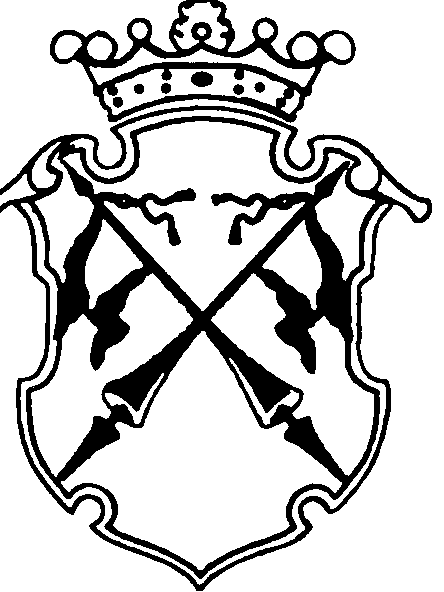 РЕСПУБЛИКА   КАРЕЛИЯКОНТРОЛЬНО-СЧЕТНЫЙ КОМИТЕТСОРТАВАЛЬСКОГО МУНИЦИПАЛЬНОГО РАЙОНАЗАКЛЮЧЕНИЕНА ПРОВЕДЕНИЕ  ФИНАНСОВО-ЭКОНОМИЧЕСКОЙ ЭКСПЕРТИЗЫпроекта постановления администрации Сортавальского муниципального района «О внесении изменений в ведомственную целевую программу «Содержание и ремонт автомобильных дорог местного значения Сортавальского муниципального района на 2017-2019 годы»«14»февраля 2018г.                                                                                    №5Основание для проведения экспертизы: п.7 ч.2 статьи 9 федерального закона  от 07.02.2011г. №6-ФЗ «Об общих принципах организации и деятельности контрольно-счетных органов субъектов Российской Федерации и муниципальных образований», ч.2 статьи 157 Бюджетного Кодекса РФ, п.7 статьи 7 Положения о контрольно-счетном комитете Сортавальского муниципального района, утвержденного Решением Совета Сортавальского муниципального района от 26.01.2012г. №232, подпункт 2 п.1 статьи 5 «Положения о бюджетном процессе в Сортавальском муниципальном районе», утвержденного Решением Совета Сортавальского муниципального района от 24.12.2015г. №171 Цель экспертизы : оценка финансово-экономических обоснований на предмет обоснованности расходных обязательств бюджета Сортавальского муниципального района в проекте постановлении администрации Сортавальского муниципального района «О внесении изменений в ведомственную целевую программу «Содержание и ремонт автомобильных дорог местного значения Сортавальского муниципального района на 2017-2019 годы»Предмет экспертизы : проект постановления администрации Сортавальского муниципального района «О внесении изменений в ведомственную целевую программу «Содержание и ремонт автомобильных дорог местного значения Сортавальского муниципального района на 2017-2019 годы»Проект постановления администрации Сортавальского муниципального района «О внесении изменений в ведомственную целевую программу «Содержание и ремонт автомобильных дорог местного значения Сортавальского муниципального района на 2017-2019 годы» (далее – проект постановления) представлен на экспертизу в Контрольно-счетный комитет Сортавальского муниципального района (далее- Контрольно-счетный комитет) 14 февраля 2018 года.Контрольно-счетный комитет Сортавальского муниципального района произвел экспертизу представленных МКУ «Недвижимость – ИНВЕСТ» документов к проекту постановлению.Рассмотрены следующие материалы по указанному проекту муниципального акта:Пояснительная записка к расчету-обоснованию необходимых затрат на исполнение программы «Содержание и ремонт автомобильных дорог местного значения Сортавальского муниципального района на 2017-2019 годы»;Акт №22 от 31.12.2017л.о приемке выполненных работ и затрат на сумму 21745,0 руб.;Акт №23 от 31.12.2017 о приемке выполненных работ на сумму 17865,0 руб.;Акт №24 от 31.12.2017г. о приемке выполненных работ на сумму 48840,0 руб.;Акт сверки взаимных расчетов по состоянию на 31.12.2017г. между МУП «Благоустройство и озеленение» и МКУ «Н-ИНВЕСТ».Рассмотрев указанные документы, Контрольно-счетный комитет Сортавальского муниципального района пришел к следующим выводам:Проект постановления предлагает внести изменения объемов финансирования мероприятий программы, что подпадает под основания, установленные п.18 Порядка разработки, утверждения и реализации ведомственных целевых программ, утвержденный постановлением администрации Сортавальского муниципального района от 27.05.2010г. №67 (далее-Порядок).Изменение на 2018 год объемов финансовых ресурсов подтверждено финансово-экономическим обоснованием.В проекте учтена согласованность изменений объема финансовых ресурсов на 2018 год с изменением показателя эффективности расходования бюджетных средств на 2018 год.ЗАКЛЮЧЕНИЕ: Контрольно-счетный комитет Сортавальского муниципального района, проверив представленные МКУ «Недвижимость-ИНВЕСТ» документов к проекту постановления «О внесении изменений в ведомственную целевую программу «Содержание и ремонт автомобильных дорог местного значения Сортавальского муниципального района на 2017-2019 годы» рекомендует утвердить проект постановления .Председатель Контрольно-счетного комитета                  		Н.А. Астафьева